Муниципальное образование городской округ город Торжок Тверской областиТоржокская городская ДумаР Е Ш Е Н И ЕО внесении изменений в решениеТоржокской городской Думыот 20.10.2020 № 7Руководствуясь пунктами 1.4 и 1.5 Положения о комиссии по делам несовершеннолетних и защите их прав при администрации города Торжка, утвержденного решением Торжокской городской Думы от 20.10.2020 № 7 
(в редакции решений Торжокской городской Думы от 20.05.2021 № 47 
и от 03.03.2022 № 102), в связи с кадровыми изменениями в федеральном казенном учреждении «Уголовно-исполнительная инспекция Управления Федеральной службы исполнения наказания по Тверской области» (далее – ФКУУИИ 
УФСИН России по Тверской области), Торжокская городская Дума
р е ш и л а:Внести в состав комиссии по делам несовершеннолетних и защите их прав при администрации городаТоржка (далее - Комиссия), утвержденный решением Торжокской городской Думы от 20.10.2020 № 7 (в редакции решений Торжокской городской Думы от 20.05.2021 № 47 и от 03.03.2022 № 102) следующие изменения:исключить из состава Комиссии Одарич Л.В.;включить в состав Комиссии Бабаева Евгения Алексеевича – начальника филиала по Торжокскому району ФКУ УИИ УФСИН России по Тверской области.Настоящее Решение вступает в силу со дня его подписания и подлежит официальному опубликованию, а также размещению в свободном доступе на официальных сайтах администрации города Торжка и Торжокской городской Думы в информационно-телекоммуникационной сети Интернет.Председатель Торжокской городской Думы			          С.А. ДорогушВрио Главы города Торжка                                                                     С.В. Кулагин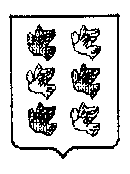 07.04.2022№ 109